Hunkeler Innovationdays.2019Parking-BestellformularSie haben die Möglichkeit, kostenpflichtige Parkkarten für CHF 60.00 zu bestellen. Folgendes Angebot steht zur Verfügung:Premium Aussteller:	3 StückStandard Aussteller:	2 StückRestliche Aussteller:	1 StückDie Parkplätze befinden sich alle neben oder vor der Halle 2 (Parkplatz P21 sowie Parkplatz P2). Eine Parkkarte wird nur während der Laufzeit der Messe benötigt. Während dem Auf- und Abbau wird keine Karte benötigt.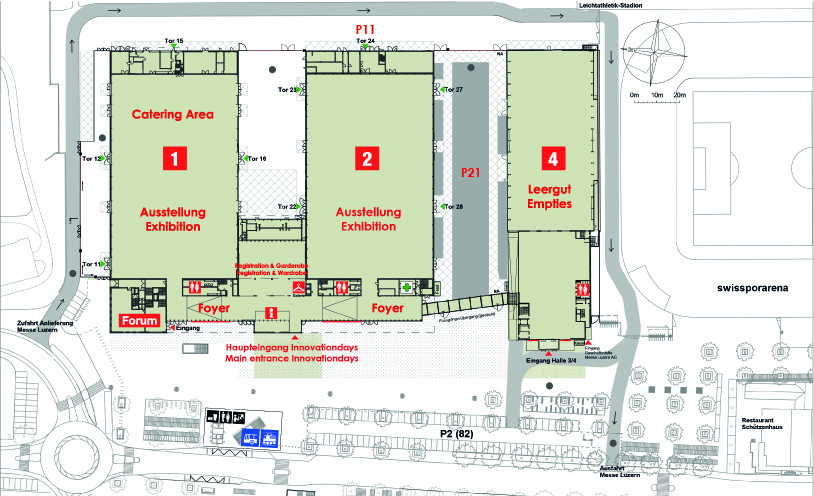 Bitte retournieren Sie das Formular bis am Freitag, 7 Dezember an m.humm@hunkeler.ch. Herzlichen Dank.AusstellerAnzahl KartenBestellung Anzahl KartenFalls möglich, bestellen wir zusätzlich KartenPremium Aussteller3 Stück	Stück	StückStandard Aussteller2 Stück	Stück	StückRestliche Aussteller1 Stück	Stück	StückLieferadresseLieferadresseFirma Kontaktperson AdressePLZ/OrtLand 